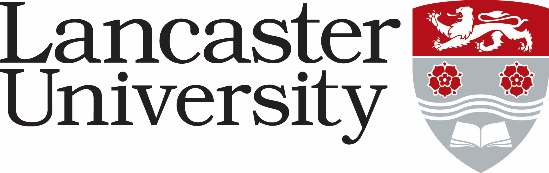 PERSON SPECIFICATIONSENIOR RESEARCH ASSOCIATE CriteriaEssential or Desirable* Application Form/ Supporting Statements/ InterviewA PhD in Linguistics or a related area. Please give details of your PhD, stating awarding institution, date of award, discipline/specialism.EssentialSupporting statementResearch experience in the analysis of metaphor in language. Please state your experience.EssentialSupporting Statement/InterviewResearch experience in the use of corpus-based methods in the study of discourse. Please state your experience.EssentialSupporting Statement/InterviewAbility to conduct and publish research, as evidenced by a strong track record of conference presentations and publications, relative to career stage. EssentialSupporting Statement / InterviewAbility to work independently, keep to deadlines and multi-task.EssentialSupporting Statement/InterviewAbility to work co-operatively and flexibly with colleagues as part of an interdisciplinary team, including the potential need to travel within Europe to meet project partners.EssentialSupporting Statement/InterviewStrong communication, interpersonal and networking skills, including the ability to relate to a wide range of audiences in written and verbal form.EssentialSupporting Statement/InterviewResearch experience in health communication, and communication about cancer more specifically.DesirableSupporting Statement/Interview